
Об утверждении перечня главных администраторов источников финансирования дефицита бюджета муниципального образования Андреевский сельсоветВ соответствии с пунктом 4 статьи 160.2 Бюджетного кодекса Российской Федерации:1. Утвердить Перечень главных администраторов источников финансирования дефицита бюджета муниципального образования Андреевский сельсовет согласно приложению.2. Контроль за исполнением настоящего постановления возложить на главу муниципального образования Алимкину Л.Г.3. Постановление вступает в силу после его подписания и применяется к правоотношениям, возникающим при составлении и исполнении бюджета муниципального образования, начиная с бюджета на 2022 год и на плановый период 2023-2024 годов.Разослано: в дело, прокурору, Совету депутатов.Приложение№1к постановлению администрациимуниципального образования Андреевский сельсоветот    18.01.2022 № 04-пПеречень главных администраторов источников финансирования дефицита бюджета муниципального образования Андреевский сельсовет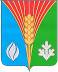 Администрациямуниципального образованияАндреевский сельсоветКурманаевского районаОренбургской областиПОСТАНОВЛЕНИЕ18.01.2022 №04-пГлава муниципального образования                                                         Л.Г. АлимкинаКод главыКод группы, подгруппы, статьи и вида источниковНаименование123Администрация муниципального образования Андреевский сельсоветАдминистрация муниципального образования Андреевский сельсоветАдминистрация муниципального образования Андреевский сельсовет01301 05 02 01 10 0000 510Увеличение прочих остатков денежных средств бюджетов сельских поселений01301 05 02 01 10 0000 610Уменьшение прочих остатков денежных средств бюджетов сельских поселений01301 06 04 01 05 0000 810Исполнение муниципальных гарантий муниципальным поселением в валюте Российской Федерации в случае, если исполнение гарантом муниципальных гарантий ведет к возникновению права регрессного требования гаранта к принципалу  либо обусловлено уступкой гаранту прав требования бенефициара к принципалу01301 06 05 01 05 4704 640Возврат средств юридическими лицами в счет исполненных муниципальным поселением  муниципальных гарантий муниципального  поселения в случае, если исполнение гарантом муниципальных гарантий муниципального  поселения   ведет к возникновению права регрессного требования гаранта к принципалу, либо обусловлено уступкой гаранту прав требований бенефициара к принципалу